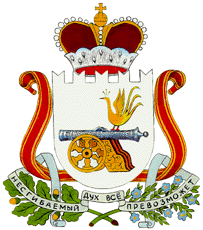 АДМИНИСТРАЦИЯ ТАЛАШКИНСКОГО СЕЛЬСКОГО ПОСЕЛЕНИЯ СМОЛЕНСКОГО РАЙОНА СМОЛЕНСКОЙ ОБЛАСТИП О С Т А Н О В Л Е Н И Е от  08 августа  2019 года                                                                                      № 66Об  утверждении  отчета об исполнениибюджета муниципального образованияТалашкинского  сельского поселенияСмоленского  района Смоленской областиза 1полугодие  2019 года  	В соответствии со статьей 264.2 Бюджетного кодекса Российской Федерации, руководствуясь Уставом муниципального образования Талашкинского сельского поселения Смоленского района  Смоленской области и положением о бюджетном процессе в муниципальном образовании Талашкинского сельского поселения Смоленского района  Смоленской области,  утвержденным решением Совета депутатов Талашкинского сельского поселения Смоленского района  Смоленской области  от 27.09.2012г. № 70 «Об утверждении Положения о бюджетном процессе в муниципальном образовании Талашкинского сельского поселения Смоленского района  Смоленской области», Администрация Талашкинского  сельского поселения Смоленского  района Смоленской областиПОСТАНОВЛЯЕТ:
1.Утвердить  отчет   об исполнении бюджета  муниципального образования Талашкинского сельского поселения Смоленского района  Смоленской области  за  1 полугодие  2019 года согласно приложению к данному  постановлению.          2. Отчет об исполнении бюджета муниципального образования Талашкинского сельского поселения Смоленского района  Смоленской области за 1 полугодие  2019 год представить для ознакомления в Совет депутатов Талашкинского  сельского поселения Смоленского района  Смоленской области и в  контрольно-ревизионную комиссию  муниципального образования «Смоленский район» Смоленской области.         3.  Контроль за исполнением настоящего постановления возложить на Главу  муниципального образования Талашкинского сельского поселения Смоленского района Смоленской области (И.Ю. Бабикова).4. Отчет об исполнении бюджета муниципального образования Талашкинского сельского поселения Смоленского района  Смоленской области за 1 полугодие  2019 год разместить на сайте Администрации Талашкинского сельского поселения Смоленского района Смоленской области.  5. Постановление вступает в силу со дня подписания.Глава муниципального образованияТалашкинского  сельского поселенияСмоленского района  Смоленской области	                              И.Ю. Бабикова	Приложение № 1К постановлению АдминистрацииТалашкинского сельского поселенияСмоленского района Смоленской области«Об утверждении отчета об исполнениибюджета муниципального образованияТалашкинского  сельского поселения Смоленского района Смоленской области за 1 полугодие 2019 года  от 08.08.2019 года № 66Доходы бюджета муниципального образования Талашкинского сельского поселения Смоленского района Смоленской области за 1 полугодие 2019 года        (рублей)Приложение № 2К постановлению АдминистрацииТалашкинского сельского поселенияСмоленского района Смоленской области«Об утверждении отчета об исполнениибюджета муниципального образованияТалашкинского  сельского поселения Смоленского района Смоленской области за 1 полугодие 2019 года  от 08.08.2019 года №66 Расходы бюджета муниципального образованияТалашкинского сельского поселения Смоленского района Смоленской области за 1 полугодие 2019 года  (рублей)Приложение № 3К постановлению АдминистрацииТалашкинского сельского поселенияСмоленского района Смоленской области«Об утверждении отчета об исполнениибюджета муниципального образованияТалашкинского  сельского поселения Смоленского района Смоленской области за 1 полугодие 2019 года  от 08.08.2019 года № 66Источники финансирования дефицита бюджета муниципального образованияТалашкинского сельского поселения Смоленского района Смоленской области за 1 полугодие 2019 года  (рублей)Наименование показателяКод строкиКод дохода по бюджетной классификацииУтвержденные бюджетные назначенияИсполнено% исполненияНаименование показателяКод строкиКод дохода по бюджетной классификацииУтвержденные бюджетные назначенияИсполнено% исполненияНаименование показателяКод строкиКод дохода по бюджетной классификацииУтвержденные бюджетные назначенияИсполнено% исполнения123456Доходы бюджета - всего010x14 320 116,346 399 604,2744,7в том числе:  НАЛОГОВЫЕ И НЕНАЛОГОВЫЕ ДОХОДЫ010000 1 00 00000 00 0000 0007 620 016,344 212 270,2655,3  НАЛОГИ НА ПРИБЫЛЬ, ДОХОДЫ010000 1 01 00000 00 0000 0002 516 000,001 271 003,7550,5  Налог на доходы физических лиц010000 1 01 02000 01 0000 1102 516 000,001 271 003,7550,5  Налог на доходы физических лиц с доходов, источником которых является налоговый агент, за исключением доходов, в отношении которых исчисление и уплата налога осуществляются в соответствии со статьями 227, 227.1 и 228 Налогового кодекса Российской Федерации010000 1 01 02010 01 0000 1102 494 000,001 271 003,6551,0  Налог на доходы физических лиц с доходов, полученных от осуществления деятельности физическими лицами, зарегистрированными в качестве индивидуальных предпринимателей, нотариусов, занимающихся частной практикой, адвокатов, учредивших адвокатские кабинеты, и других лиц, занимающихся частной практикой в соответствии со статьей 227 Налогового кодекса Российской Федерации010000 1 01 02020 01 0000 1101 000,000,000,0  Налог на доходы физических лиц с доходов, полученных физическими лицами в соответствии со статьей 228 Налогового кодекса Российской Федерации010000 1 01 02030 01 0000 11021 000,000,100,0  НАЛОГИ НА ТОВАРЫ (РАБОТЫ, УСЛУГИ), РЕАЛИЗУЕМЫЕ НА ТЕРРИТОРИИ РОССИЙСКОЙ ФЕДЕРАЦИИ010000 1 03 00000 00 0000 0001 533 896,34809 559,3352,8  Акцизы по подакцизным товарам (продукции), производимым на территории Российской Федерации010000 1 03 02000 01 0000 1101 533 896,34809 559,3352,8  Доходы от уплаты акцизов на дизельное топливо, подлежащие распределению между бюджетами субъектов Российской Федерации и местными бюджетами с учетом установленных дифференцированных нормативов отчислений в местные бюджеты010000 1 03 02230 01 0000 110556 230,88367 505,9066,1  Доходы от уплаты акцизов на дизельное топливо, подлежащие распределению между бюджетами субъектов Российской Федерации и местными бюджетами с учетом установленных дифференцированных нормативов отчислений в местные бюджеты (по нормативам, установленным Федеральным законом о федеральном бюджете в целях формирования дорожных фондов субъектов Российской Федерации)010000 1 03 02231 01 0000 110556 230,88367 505,9066,1  Доходы от уплаты акцизов на моторные масла для дизельных и (или) карбюраторных (инжекторных) двигателей, подлежащие распределению между бюджетами субъектов Российской Федерации и местными бюджетами с учетом установленных дифференцированных нормативов отчислений в местные бюджеты010000 1 03 02240 01 0000 1103 897,282 788,3171,5  Доходы от уплаты акцизов на моторные масла для дизельных и (или) карбюраторных (инжекторных) двигателей, подлежащие распределению между бюджетами субъектов Российской Федерации и местными бюджетами с учетом установленных дифференцированных нормативов отчислений в местные бюджеты (по нормативам, установленным Федеральным законом о федеральном бюджете в целях формирования дорожных фондов субъектов Российской Федерации)010000 1 03 02241 01 0000 1103 897,282 788,3171,5  Доходы от уплаты акцизов на автомобильный бензин, подлежащие распределению между бюджетами субъектов Российской Федерации и местными бюджетами с учетом установленных дифференцированных нормативов отчислений в местные бюджеты010000 1 03 02250 01 0000 1101 077 200,46509 266,7447,3  Доходы от уплаты акцизов на автомобильный бензин, подлежащие распределению между бюджетами субъектов Российской Федерации и местными бюджетами с учетом установленных дифференцированных нормативов отчислений в местные бюджеты (по нормативам, установленным Федеральным законом о федеральном бюджете в целях формирования дорожных фондов субъектов Российской Федерации)010000 1 03 02251 01 0000 1101 077 200,46509 266,7447,3  Доходы от уплаты акцизов на прямогонный бензин, подлежащие распределению между бюджетами субъектов Российской Федерации и местными бюджетами с учетом установленных дифференцированных нормативов отчислений в местные бюджеты010000 1 03 02260 01 0000 110-103 432,28-70 001,6267,7  Доходы от уплаты акцизов на прямогонный бензин, подлежащие распределению между бюджетами субъектов Российской Федерации и местными бюджетами с учетом установленных дифференцированных нормативов отчислений в местные бюджеты (по нормативам, установленным Федеральным законом о федеральном бюджете в целях формирования дорожных фондов субъектов Российской Федерации)010000 1 03 02261 01 0000 110-103 432,28-70 001,6267,7  НАЛОГИ НА СОВОКУПНЫЙ ДОХОД010000 1 05 00000 00 0000 0000,003,500,0  Единый сельскохозяйственный налог010000 1 05 03000 01 0000 1100,003,500,0  Единый сельскохозяйственный налог010000 1 05 03010 01 0000 1100,003,500,0  НАЛОГИ НА ИМУЩЕСТВО010000 1 06 00000 00 0000 0002 300 100,00970 583,6842,2  Налог на имущество физических лиц010000 1 06 01000 00 0000 110430 100,00134 995,7831,4  Налог на имущество физических лиц, взимаемый по ставкам, применяемым к объектам налогообложения, расположенным в границах сельских поселений010000 1 06 01030 10 0000 110430 100,00134 995,7831,4  Земельный налог010000 1 06 06000 00 0000 1101 870 000,00835 587,9044,7  Земельный налог с организаций010000 1 06 06030 00 0000 1101 411 000,00745 651,7152,8  Земельный налог с организаций, обладающих земельным участком, расположенным в границах сельских поселений010000 1 06 06033 10 0000 1101 411 000,00745 651,7152,8  Земельный налог с физических лиц010000 1 06 06040 00 0000 110459 000,0089 936,1919,6  Земельный налог с физических лиц, обладающих земельным участком, расположенным в границах сельских поселений010000 1 06 06043 10 0000 110459 000,0089 936,1919,6  ДОХОДЫ ОТ ИСПОЛЬЗОВАНИЯ ИМУЩЕСТВА, НАХОДЯЩЕГОСЯ В ГОСУДАРСТВЕННОЙ И МУНИЦИПАЛЬНОЙ СОБСТВЕННОСТИ010000 1 11 00000 00 0000 000108 900,000,000,0  Доходы, получаемые в виде арендной либо иной платы за передачу в возмездное пользование государственного и муниципального имущества (за исключением имущества бюджетных и автономных учреждений, а также имущества государственных и муниципальных унитарных предприятий, в том числе казенных)010000 1 11 05000 00 0000 120108 900,000,000,0  Доходы от сдачи в аренду имущества, находящегося в оперативном управлении органов государственной власти, органов местного самоуправления, государственных внебюджетных фондов и созданных ими учреждений (за исключением имущества бюджетных и автономных учреждений)010000 1 11 05030 00 0000 120108 900,000,000,0  Доходы от сдачи в аренду имущества, находящегося в оперативном управлении органов управления сельских поселений и созданных ими учреждений (за исключением имущества муниципальных бюджетных и автономных учреждений)010000 1 11 05035 10 0000 120108 900,000,000,0  ДОХОДЫ ОТ ПРОДАЖИ МАТЕРИАЛЬНЫХ И НЕМАТЕРИАЛЬНЫХ АКТИВОВ010000 1 14 00000 00 0000 0001 161 120,001 161 120,00100,0  Доходы от продажи земельных участков, находящихся в государственной и муниципальной собственности010000 1 14 06000 00 0000 4301 161 120,001 161 120,00100,0  Доходы от продажи земельных участков, государственная собственность на которые разграничена (за исключением земельных участков бюджетных и автономных учреждений)010000 1 14 06020 00 0000 4301 161 120,001 161 120,00100,0  Доходы от продажи земельных участков, находящихся в собственности сельских поселений (за исключением земельных участков муниципальных бюджетных и автономных учреждений)010000 1 14 06025 10 0000 4301 161 120,001 161 120,00100,0  БЕЗВОЗМЕЗДНЫЕ ПОСТУПЛЕНИЯ010000 2 00 00000 00 0000 0006 700 100,002 187 334,0132,6  БЕЗВОЗМЕЗДНЫЕ ПОСТУПЛЕНИЯ ОТ ДРУГИХ БЮДЖЕТОВ БЮДЖЕТНОЙ СИСТЕМЫ РОССИЙСКОЙ ФЕДЕРАЦИИ010000 2 02 00000 00 0000 0006 700 100,002 187 334,0132,6  Дотации бюджетам бюджетной системы Российской Федерации010000 2 02 10000 00 0000 1504 168 700,002 103 850,0050,5  Дотации на выравнивание бюджетной обеспеченности010000 2 02 15001 00 0000 1504 168 700,002 103 850,0050,5  Дотации бюджетам сельских поселений на выравнивание бюджетной обеспеченности010000 2 02 15001 10 0000 1504 168 700,002 103 850,0050,5  Субсидии бюджетам бюджетной системы Российской Федерации (межбюджетные субсидии)010000 2 02 20000 00 0000 1502 265 700,000,000,0  Прочие субсидии010000 2 02 29999 00 0000 1502 265 700,000,000,0  Прочие субсидии бюджетам сельских поселений010000 2 02 29999 10 0000 1502 265 700,000,000,0  Субвенции бюджетам бюджетной системы Российской Федерации010000 2 02 30000 00 0000 150265 700,0083 484,0131,4  Субвенции бюджетам на осуществление первичного воинского учета на территориях, где отсутствуют военные комиссариаты010000 2 02 35118 00 0000 150265 700,0083 484,0131,4  Субвенции бюджетам сельских поселений на осуществление первичного воинского учета на территориях, где отсутствуют военные комиссариаты010000 2 02 35118 10 0000 150265 700,0083 484,0131,4Наименование показателяВедРазд.Ц.ст.Расх.Сумма на 2019 годИсполнено за 1 полугодие 2019год% исполненияНаименование показателяВедРазд.Ц.ст.Расх.Сумма на 2019 годИсполнено за 1 полугодие 2019год% исполнения    Администрация Талашкинского сельского поселения Смоленского района Смоленской области9410000000000000000019 840 280,274 930 782,0824,9      ОБЩЕГОСУДАРСТВЕННЫЕ ВОПРОСЫ941010000000000000005 315 044,012 016 901,6038,0Функционирование высшего должностного лица субъекта Российской Федерации и муниципального образования94101020000000000000488 488,96194 520,4439,8Расходы на обеспечение деятельности Главы муниципального образования "Смоленский район" Смоленской области.941010299Я0200140000488 488,96194 520,4439,8Фонд оплаты труда государственных (муниципальных) органов941010299Я0200140121375 183,53151 935,2240,5Взносы по обязательному социальному страхованию на выплаты денежного содержания и иные выплаты работникам государственных (муниципальных) органов941010299Я0200140129113 305,4342 585,2237,6Функционирование законодательных (представительных) органов государственной власти и представительных органов муниципальных образований9410103000000000000050 000,000,0 0,0 Расходы на обеспечение деятельности депутатов законодательных органов местного самоуправления Смоленского района Смоленской области.941010399Я040014000050 000,000,0 0,0 Иные выплаты, за исключением фонда оплаты труда государственных (муниципальных) органов, лицам, привлекаемым согласно законодательству для выполнения отдельных полномочий941010399Я040014012350 000,000,0 0,0 Функционирование Правительства Российской Федерации, высших исполнительных органов государственной власти субъектов Российской Федерации, местных администраций941010400000000000004 120 660,001 436 473,2634,9Реализация МП "Комплексные меры по профилактике терроризма и экстремизма на территории муниципального образования Талашкинское сельское поселение Смоленского района Смоленской области на 2019-2021 годы"941010441Я01001700003 000,000,0 0,0 Прочая закупка товаров, работ и услуг941010441Я01001702443 000,000,0 0,0 Расходы на обеспечение функций органов местного самоуправления в муниципальном образовании "Смоленский район" Смоленской области941010499Я05001400004 117 660,001 436 473,2634,9Фонд оплаты труда государственных (муниципальных) органов941010499Я05001401211 719 700,46742 984,5443,2Иные выплаты персоналу государственных (муниципальных) органов, за исключением фонда оплаты труда941010499Я0500140122600,00219,0036,5Взносы по обязательному социальному страхованию на выплаты денежного содержания и иные выплаты работникам государственных (муниципальных) органов941010499Я0500140129519 359,54219 467,8642,3Прочая закупка товаров, работ и услуг941010499Я05001402441 863 000,00465 001,8625,0Уплата иных платежей941010499Я050014085315 000,008 800,0058,7Обеспечение деятельности финансовых, налоговых и таможенных органов и органов финансового (финансово-бюджетного) надзора9410106000000000000020 270,050,0  0,0Иные межбюджетные трансферты из бюджетов сельских поселений в бюджет муниципального образования "Смоленский район" Смоленской области на решение вопросов местного значения941010699Я05П200200020 270,050,0  0,0Иные межбюджетные трансферты941010699Я05П200254020 270,050,0  0,0        Резервные фонды94101110000000000000140 425,000,0  0,0Резервный фонд Администраций муниципального образования94101112401000000000140 425,000,0  0,0            Резервные средства94101112401000000870140 425,000,0 0,0 Другие общегосударственные вопросы94101130000000000000495 200,00385 907,9077,9Обеспечение содержания, обслуживания и распоряжения объектами муниципальной собственности  в муниципальном образовании  "Смоленский район" Смоленской области"941011317Я0121741000465 200,00385 907,9083,0Прочая закупка товаров, работ и услуг941011317Я012174124410 000,0010 000,00100,0Исполнение судебных актов Российской Федерации и мировых соглашений по возмещению причиненного вреда941011317Я012174183140 000,0012 084,9030,2Уплата налога на имущество организаций и земельного налога941011317Я0121741851414 350,00362 973,0087,6Уплата прочих налогов, сборов941011317Я0121741852850,00850,00100,0Проведение семинаров, фестивалей, конкурсов, единовременное денежное вознаграждение и иные расходы муниципального образования "Смоленский район" Смоленской области.9410113992022064000030 000,000,0 0,0 Прочая закупка товаров, работ и услуг9410113992022064024430 000,000,0 0,0       НАЦИОНАЛЬНАЯ ОБОРОНА94102000000000000000266 900,0083 484,0131,3Мобилизационная и вневойсковая подготовка94102030000000000000266 900,0083 484,0131,3Субвенции на осуществление первичного воинского учета, на территориях, где отсутствуют военные комиссариаты на территории муниципального образования " Смоленский район" Смоленской области.941020378Я0051180000266 900,0083 484,0131,3Фонд оплаты труда государственных (муниципальных) органов941020378Я0051180121144 545,0066 961,6846,3Взносы по обязательному социальному страхованию на выплаты денежного содержания и иные выплаты работникам государственных (муниципальных) органов941020378Я005118012943 653,0016 522,3337,9Прочая закупка товаров, работ и услуг941020378Я005118024478 702,000,0 0,0       НАЦИОНАЛЬНАЯ БЕЗОПАСНОСТЬ И ПРАВООХРАНИТЕЛЬНАЯ ДЕЯТЕЛЬНОСТЬ9410300000000000000085 000,0079 437,5093,5Обеспечение пожарной безопасности9410310000000000000080 000,0079 437,5099,3Обеспечение деятельности добровольных пожарных дружин и мероприятия по обеспечению пожарной безопасности в муниципальном образовании "Смоленский район" Смоленской области.941031099Я001209000080 000,0079 437,5099,3Прочая закупка товаров, работ и услуг941031099Я001209024480 000,0079 437,5099,3Другие вопросы в области национальной безопасности и правоохранительной деятельности941031400000000000005 000,000,0 0,0 Обеспечение деятельности добровольных пожарных дружин и мероприятия по обеспечению пожарной безопасности в муниципальном образовании "Смоленский район" Смоленской области.941031499Я00120900005 000,000,0 0,0 Прочая закупка товаров, работ и услуг941031499Я00120902445 000,000,0 0,0       НАЦИОНАЛЬНАЯ ЭКОНОМИКА941040000000000000007 455 210,90818 683,0211,0        Водное хозяйство941040600000000000002 000,000,0 0,0 Обеспечение деятельности добровольных пожарных дружин и мероприятия по обеспечению пожарной безопасности в муниципальном образовании "Смоленский район" Смоленской области.941040699Я00120900002 000,000,0 0,0 Прочая закупка товаров, работ и услуг941040699Я00120902442 000,000,0 0,0 Дорожное хозяйство (дорожные фонды)941040900000000000007 303 210,90818 683,0211,2Финансирование основных мероприятий на реализацию МП "Совершенствование и развитие сети автомобильных дорог общего пользования Смоленского района Смоленской области на 2019-2021 годы ".941040905Я01216140001 956 289,90818 683,0241,9Прочая закупка товаров, работ и услуг941040905Я01216142441 956 289,90818 683,0241,9Субсидии на проектирование. строительство. реконструкцию. капитальный ремонт и ремонт автомобильных дорог общего пользования местного значения941040905Я01812600005 339 921,000,0  0,0Прочая закупка товаров, работ и услуг941040905Я01812602445 339 921,000,0  0,0Софинансирование на проектирование. строительство. реконструкцию. капитальный ремонт и ремонт автомобильных дорог общего пользования местного значения941040905Я01S12600007 000,000,0 0,0 Прочая закупка товаров, работ и услуг941040905Я01S12602447 000,000,0 0,0 Другие вопросы в области национальной экономики94104120000000000000150 000,000,0 0,0 Мероприятия по землеустройству, землепользованию941041217Я0121742000150 000,000,0 0,0 Прочая закупка товаров, работ и услуг941041217Я0121742244150 000,000,0 0,0       ЖИЛИЩНО-КОММУНАЛЬНОЕ ХОЗЯЙСТВО941050000000000000006 668 125,361 913 575,9528,7Жилищное хозяйство94105010000000000000300 000,00124 507,0041,5Основные мероприятия по оплате взносов на капитальный ремонт муниципального жилого фонда941050106Я0240000000300 000,00124 507,0041,5Прочая закупка товаров, работ и услуг941050106Я0240000244300 000,00124 507,0041,5Коммунальное хозяйство941050200000000000003 891 646,76737 721,4519,0Основные мероприятия по выравниванию выпадающих доходов и прочие мероприятия  в сфере коммунального хозяйства941050206Я02601600001 420 000,00562 241,4539,6Прочая закупка товаров, работ и услуг941050206Я0260160244920 000,00330 241,4535,9Субсидии на возмещение недополученных доходов и (или) возмещение фактически понесенных затрат в связи с производством (реализацией) товаров, выполнением работ, оказанием услуг941050206Я0260160811500 000,00232 000,0046,4Субсидии на выполнение работ по инженерным изысканиям и подготовку проектной документации обьектов капитального строительства в сфере жилищно коммунального хозяйства(включая федеральные. областные и местные средства)941050206Я02S06700001 514 900,000,0 0,0 Прочая закупка товаров, работ и услуг941050206Я02S06702440,0 0,0 0,0 Бюджетные инвестиции в объекты капитального строительства государственной (муниципальной) собственности941050206Я02S06704141 514 900,000,0 0,0 Субсидии на капитальный ремонт теплоснабжения, водоснабжения, водоотведения.941050206Я02S1320000781 266,760,0 0,0 Закупка товаров, работ, услуг в целях капитального ремонта государственного (муниципального) имущества941050206Я02S1320243781 266,760,0 0,0 Бюджетные инвестиции в объекты капитального строительства государственной (муниципальной) собственности941050206Я02S13204140,0 0,0 Резервный фонд Администраций муниципального образования94105022401000000000175 480,00175 480,00100,0Прочая закупка товаров, работ и услуг94105022401000000244175 480,00175 480,00100,0        Благоустройство941050300000000000002 476 478,601 051 347,5042,5Прочее благоустройство в сфере коммунального хозяйства941050306Я0120160000756 175,99306 005,0540,5Прочая закупка товаров, работ и услуг941050306Я0120160244756 175,99306 005,0540,5Обеспечение оказания ритуальных услуг и содержание мест захоронения941050306Я0121014000100 000,000,0 0,0 Прочая закупка товаров, работ и услуг941050306Я0121014244100 000,000,0 0,0 Основные мероприятия, направленные на энергосбережение и эффективность, по уличному освещению на территории муниципального образования941050316Я01601600001 620 302,61745 342,4546,0 Прочая закупка товаров, работ и услуг941050316Я01601602441 615 302,61743 736,6846,0Уплата иных платежей941050316Я01601608535 000,001 605,7732,1      ФИЗИЧЕСКАЯ КУЛЬТУРА И СПОРТ9411100000000000000050 000,0018 700,0037,4 Другие вопросы в области физической культуры и спорта9411105000000000000050 000,0018 700,0037,4Основные мероприятия, направленные на формирование здорового образа жизни населения941110503Я032015000050 000,0018 700,0037,4Прочая закупка товаров, работ и услуг941110503Я032015024450 000,0018 700,0037,4Наименование показателяКод источника финансирования дефицита бюджета по бюджетной классификацииУтвержден-ные бюджетные назначенияИсполнено% исполненияНаименование показателяКод источника финансирования дефицита бюджета по бюджетной классификацииУтвержден-ные бюджетные назначенияИсполнено% исполненияНаименование показателяКод источника финансирования дефицита бюджета по бюджетной классификацииУтвержден-ные бюджетные назначенияИсполнено% исполненияНаименование показателяКод источника финансирования дефицита бюджета по бюджетной классификацииУтвержден-ные бюджетные назначенияИсполнено% исполненияНаименование показателяКод источника финансирования дефицита бюджета по бюджетной классификацииУтвержден-ные бюджетные назначенияИсполнено% исполнения13456Источники финансирования дефицита бюджета - всегоx179 042,93-1 468 822,19-820,4в том числе:источники внутреннего финансирования бюджетаx179 042,93-1 468 822,19-820,4из них:000 00 00 00 00 00 0000 000179 042,93-1 468 822,19-820,4источники внешнего финансированияx0,000,00-из них:Изменение остатков средств000 01 00 00 00 00 0000 000179 042,93-1 468 822,19-820,4увеличение остатков средств, всего000 01 05 00 00 00 0000 500-14 320 116,34-7 236 428,5350,5  Увеличение прочих остатков средств бюджетов000 01 05 02 00 00 0000 500-14 320 116,34-7 236 428,5350,5  Увеличение прочих остатков денежных средств бюджетов000 01 05 02 01 00 0000 510-14 320 116,34-7 236 428,5350,5  Увеличение прочих остатков денежных средств бюджетов сельских поселений000 01 05 02 01 10 0000 510-14 320 116,34-7 236 428,5350,5уменьшение остатков средств, всего000 01 05 00 00 00 0000 60019 840 280,275 767 606,3429,1  Уменьшение прочих остатков средств бюджетов000 01 05 02 00 00 0000 60019 840 280,275 767 606,3429,1  Уменьшение прочих остатков денежных средств бюджетов000 01 05 02 01 00 0000 61019 840 280,275 767 606,3429,1  Уменьшение прочих остатков денежных средств бюджетов сельских поселений000 01 05 02 01 10 0000 61019 840 280,275 767 606,3429,1